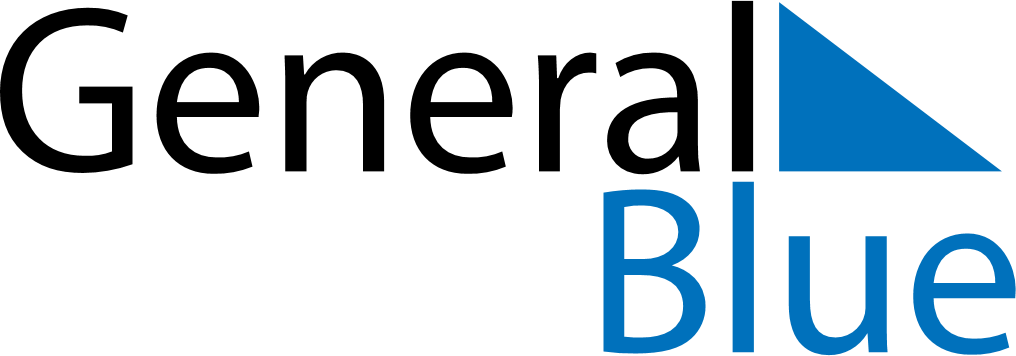 December 2024December 2024December 2024December 2024December 2024December 2024Neskaupstadur, IcelandNeskaupstadur, IcelandNeskaupstadur, IcelandNeskaupstadur, IcelandNeskaupstadur, IcelandNeskaupstadur, IcelandSunday Monday Tuesday Wednesday Thursday Friday Saturday 1 2 3 4 5 6 7 Sunrise: 10:27 AM Sunset: 3:00 PM Daylight: 4 hours and 32 minutes. Sunrise: 10:30 AM Sunset: 2:57 PM Daylight: 4 hours and 27 minutes. Sunrise: 10:33 AM Sunset: 2:55 PM Daylight: 4 hours and 22 minutes. Sunrise: 10:36 AM Sunset: 2:53 PM Daylight: 4 hours and 17 minutes. Sunrise: 10:39 AM Sunset: 2:51 PM Daylight: 4 hours and 12 minutes. Sunrise: 10:42 AM Sunset: 2:49 PM Daylight: 4 hours and 7 minutes. Sunrise: 10:44 AM Sunset: 2:47 PM Daylight: 4 hours and 2 minutes. 8 9 10 11 12 13 14 Sunrise: 10:47 AM Sunset: 2:45 PM Daylight: 3 hours and 58 minutes. Sunrise: 10:49 AM Sunset: 2:44 PM Daylight: 3 hours and 54 minutes. Sunrise: 10:52 AM Sunset: 2:42 PM Daylight: 3 hours and 50 minutes. Sunrise: 10:54 AM Sunset: 2:41 PM Daylight: 3 hours and 47 minutes. Sunrise: 10:56 AM Sunset: 2:40 PM Daylight: 3 hours and 43 minutes. Sunrise: 10:58 AM Sunset: 2:39 PM Daylight: 3 hours and 40 minutes. Sunrise: 11:00 AM Sunset: 2:38 PM Daylight: 3 hours and 38 minutes. 15 16 17 18 19 20 21 Sunrise: 11:01 AM Sunset: 2:37 PM Daylight: 3 hours and 35 minutes. Sunrise: 11:03 AM Sunset: 2:37 PM Daylight: 3 hours and 33 minutes. Sunrise: 11:04 AM Sunset: 2:36 PM Daylight: 3 hours and 31 minutes. Sunrise: 11:06 AM Sunset: 2:36 PM Daylight: 3 hours and 30 minutes. Sunrise: 11:07 AM Sunset: 2:36 PM Daylight: 3 hours and 29 minutes. Sunrise: 11:07 AM Sunset: 2:36 PM Daylight: 3 hours and 28 minutes. Sunrise: 11:08 AM Sunset: 2:37 PM Daylight: 3 hours and 28 minutes. 22 23 24 25 26 27 28 Sunrise: 11:09 AM Sunset: 2:37 PM Daylight: 3 hours and 28 minutes. Sunrise: 11:09 AM Sunset: 2:38 PM Daylight: 3 hours and 28 minutes. Sunrise: 11:09 AM Sunset: 2:39 PM Daylight: 3 hours and 29 minutes. Sunrise: 11:09 AM Sunset: 2:40 PM Daylight: 3 hours and 30 minutes. Sunrise: 11:09 AM Sunset: 2:41 PM Daylight: 3 hours and 32 minutes. Sunrise: 11:08 AM Sunset: 2:42 PM Daylight: 3 hours and 34 minutes. Sunrise: 11:08 AM Sunset: 2:44 PM Daylight: 3 hours and 36 minutes. 29 30 31 Sunrise: 11:07 AM Sunset: 2:46 PM Daylight: 3 hours and 38 minutes. Sunrise: 11:06 AM Sunset: 2:48 PM Daylight: 3 hours and 41 minutes. Sunrise: 11:05 AM Sunset: 2:50 PM Daylight: 3 hours and 44 minutes. 